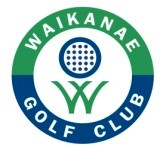 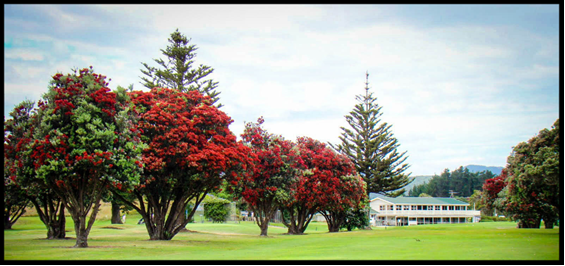 9.00 a.m. Registration,     9.30 a.m. Multi-Tee StartCOMPETITION:    Women’s Pairs Stableford 6 Holes 4BBB 6 Holes Foursomes 6 Holes AmbrosePLUS:    			Nearest to the pin and longest driveENTRY FEE:$40 per pair (includes lunch) payable to Waikanae Golf Club account 02-0591-0046747-000, reference - surname, club no., code - 7084ENTRIES CLOSE:  Monday 30th April 2018SEND ENTRIES TO:Ann Hanlon              Email:  wgcladies18hole@gmail.comPhone: 04 293 2117 or 0274 308185 (include club 7 digit code and handicap index)